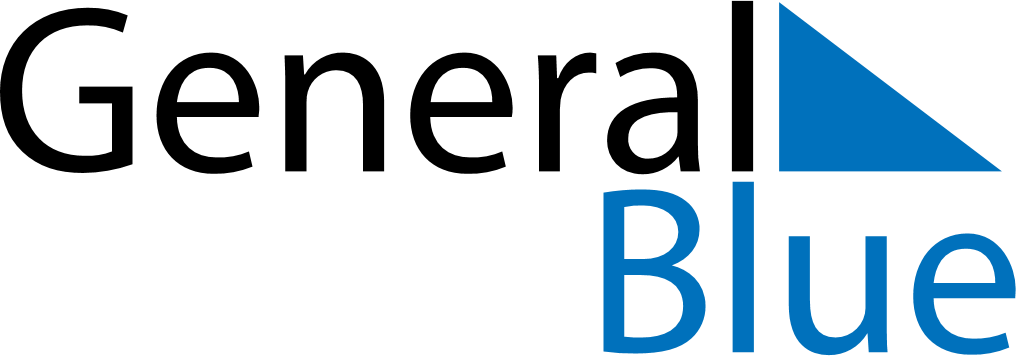 March 1956March 1956March 1956March 1956March 1956SundayMondayTuesdayWednesdayThursdayFridaySaturday12345678910111213141516171819202122232425262728293031